בחינה בכימיה אורגנית (0191-1862-01) לרפואת שיניים ותוכנית משולבת-שנה אאוניברסיטת תל אביבד"ר חג' יחיא ענאן ( נייד: 0522938182)בטופס זה יש 27 שאלות, ערך כל שאלה 4 נקודות.( סה"כ 108 נקודות)ענה על כל השאלות וסמן את התשובה הנכונהשאלה 1כמה פחמני sp2 יש במולקולה הבאה:א. 0			ב. 1			ג. 2			ד. 3שאלה 2מי מבין הבאים החומצה החזקה ביותר:א. CH3OH		ב. CH3OH2+		ג. CH3NH2		ד. CH3NH3+	 שאלה 3תן שם לתרכובת הבאה לפי כללי IUPAC:א. 2,3-diethylhexane			ב. 4-ethyl-5-methylheptane	ג. 4-methyl-3-ethylheptane		ד. 4-ethyl-3-methylheptane	שאלה 4מי מבין הבאים מייצג קונפורמציית סטגרד לסיבוב סביב הקשר C1—C2  במבנה הבא:	א.                                       ב.                       		 ג.                                           ד.      שאלה 5בחר את האננטיומר של התרכובת הבאה:א.           ב.   ג. ד.               שאלה 6מה היחס בין התרכובות הבאות:א. אננטיומרים		ב. דיאסטריומרים	ג. איזומרים מבניים	ד. תרכובות זהותשאלה 7תן שם לתוצר העיקרי המתקבל  בתגובת SN1 בין  3-bromo-2,2-dimethylbutane ומים.א. 2,2-dimethyl-1-butanol 			ב. 3,3-dimethyl-2-butanol ג. 3,3-dimethyl-1-butanol 			ד. 2,3-dimethyl-2-butanolשאלה 8מהו התוצר העיקרי המתקבל בתגובה הבאה:א. 2,3-dimethyl-1-hexene 		ב. 2,3-dimethyl-2-hexeneג. (Z)-2,3-dimethyl-3-hexene 	ד. (E)-2,3-dimethyl-3-hexeneשאלה 9מהו התוצר האורגני העיקרי המתקבל בתגובה הבאה: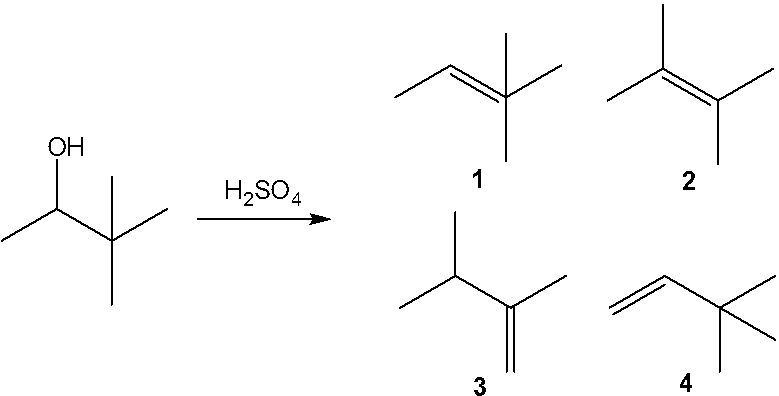 א. 1 		ב. 2 			ג. 3			ד. 4 שאלה 10מהו התוצר של התגובה הבאה:א. 			ב. ג. 		ד. שאלה 11תן שם למבנה הבא:א. (2E,4E)-7-chloro-2,4-heptadiene 		ב. (2Z,4E)-7-chloro-2,4-heptadieneג. (2Z,4Z)-7-chloro-2,4-heptadiene		ד. (2E,4Z)-7-chloro-2,4-heptadieneשאלה 12באוזונוליזה של תרכובת A בתנאים מחזרים התקבלו שני מול פורמאלדהיד, HCHO, ואחד מול של התרכובת הבאה:מהו המבנה של תרכובת A.א.  			ב. 		ג. 			ד. שאלה 13מהו התוצר העיקרי המתקבל בסדרת התגובות הבאה: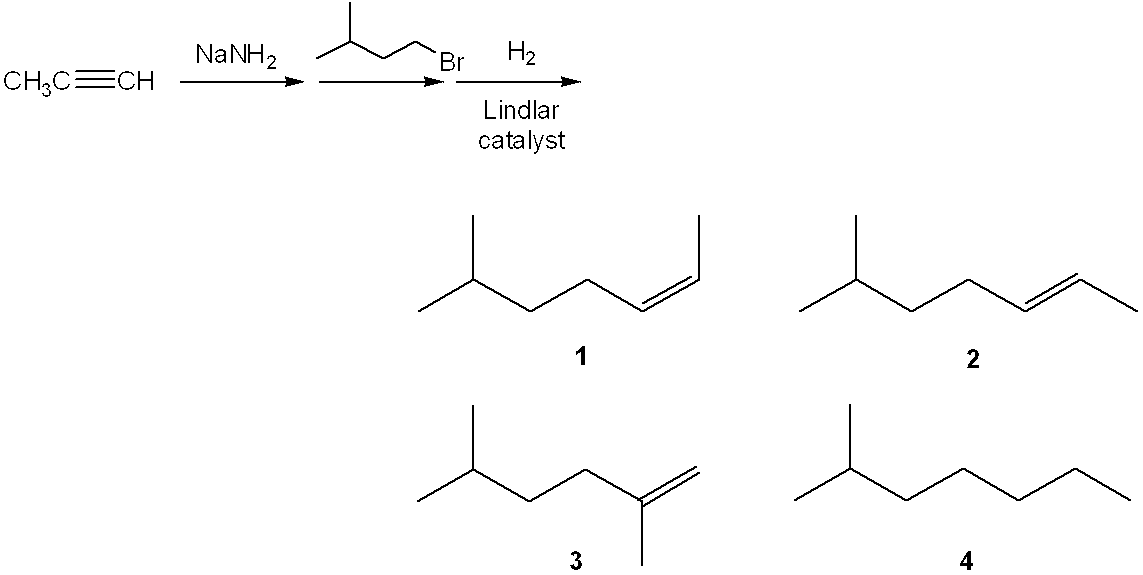 א. 1			ב. 2			ג. 3					ד. 4שאלה 14מה התוצר\ים העיקרי\ים של התגובה הבאה:א. I 			ב. I +II			ג. II 				ד. IIIשאלה 15מהו התוצר העיקרי המתקבל בתגובה הבאה: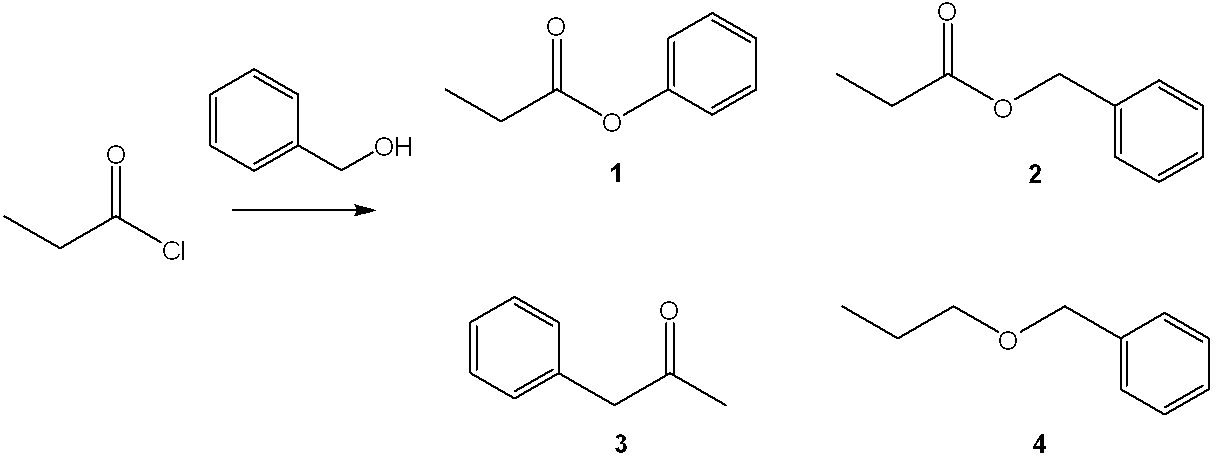 א. 1			ב. 2			ג. 3				ד. 4שאלה 16מהו התוצר העיקרי המתקבל בתגובה הבאה: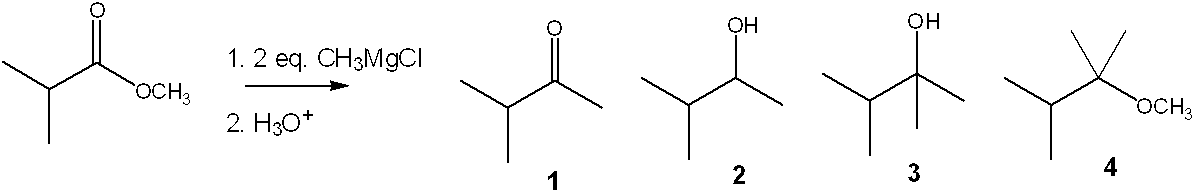 א. 1			ב. 2			ג. 3				ד. 4שאלה 17מהו התוצר העיקרי המתקבל בתגובה הבאה: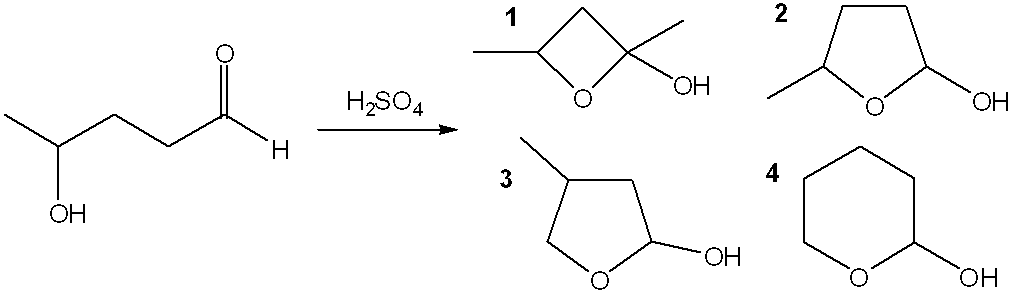 א. 1			ב. 2			ג. 3				ד. 4שאלה 18מהו התוצר העיקרי המתקבל בתגובה הבאה: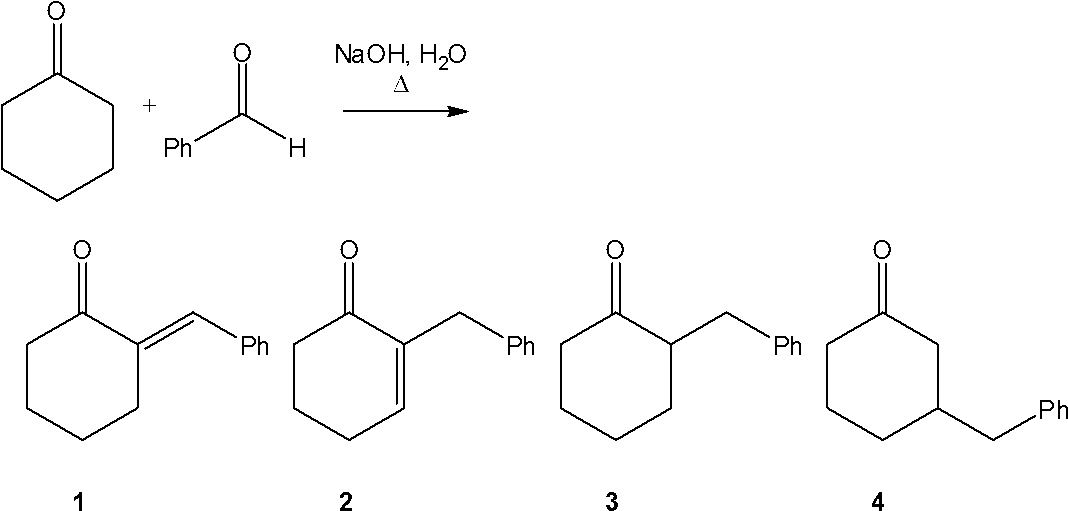 א. 1			ב. 2			ג. 3				ד. 4שאלה 19מי מהתרכובות הבאות ארומטית:א. 	ב.  		ג.  	 	ד. שאלה 20מהו התוצר העיקרי המתקבל בתגובה הבאה: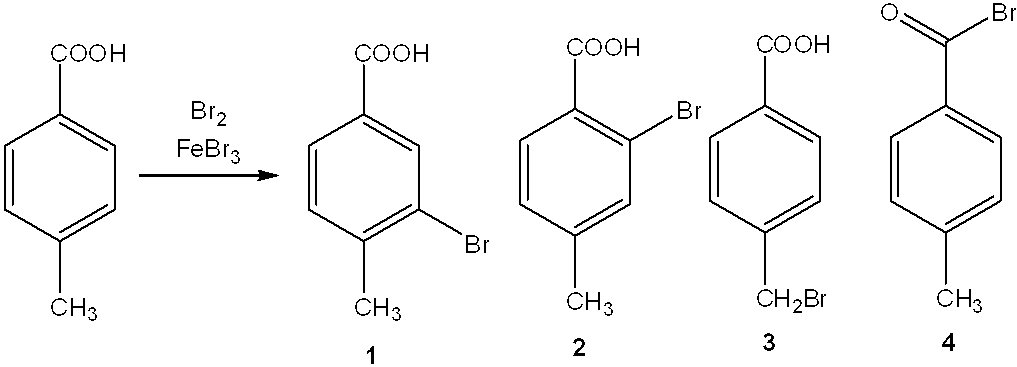 א. 1			ב. 2			ג. 3				ד. 4שאלה 21מה התוצר\ים העיקרי\ים של התגובה הבאה:א. 1 בלבד		ב. 2 בלבד  		ג. 3 בלבד 			ד. 1+2 בלבד שאלה 22מהו התוצר העיקרי המתקבל מתגובה של (R)-1-bromo-4-methylhexane עם NaCN.(cyano: CN)א. (R)-1-cyano-4-methylhexane 			ב. (S)-1-cyano-4-methylhexaneג. (R)-4-methyl-1-hexene				ד. (S)- 4-methyl-1-hexene	שאלה 23מה התוצר\ים העיקרי\ים של התגובה הבאה: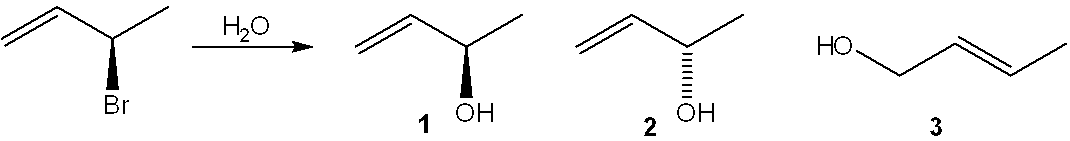 א. 1 בלבד		ב. 2 בלבד  		ג. 1+2 בלבד 			ד. 1+2+3 שאלה 24מהו תוצר האלימינציה העיקרי המתקבל בתגובה הבאה: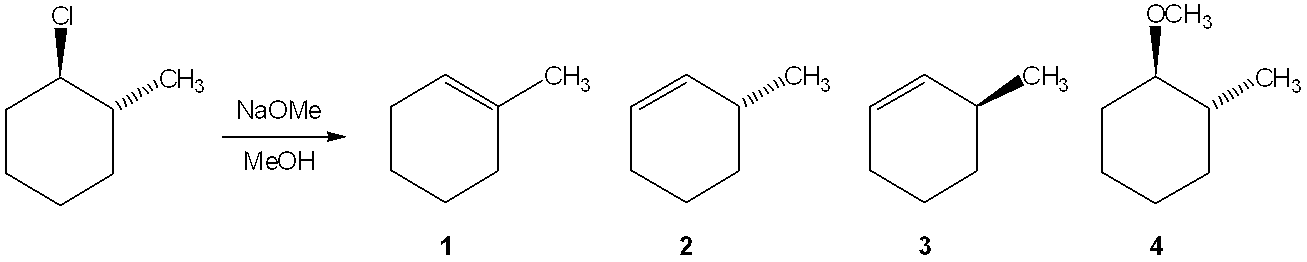 א. 1			ב. 2			ג. 3				ד. 4שאלה 25מהו התוצר העיקרי המתקבל בתגובה הבאה: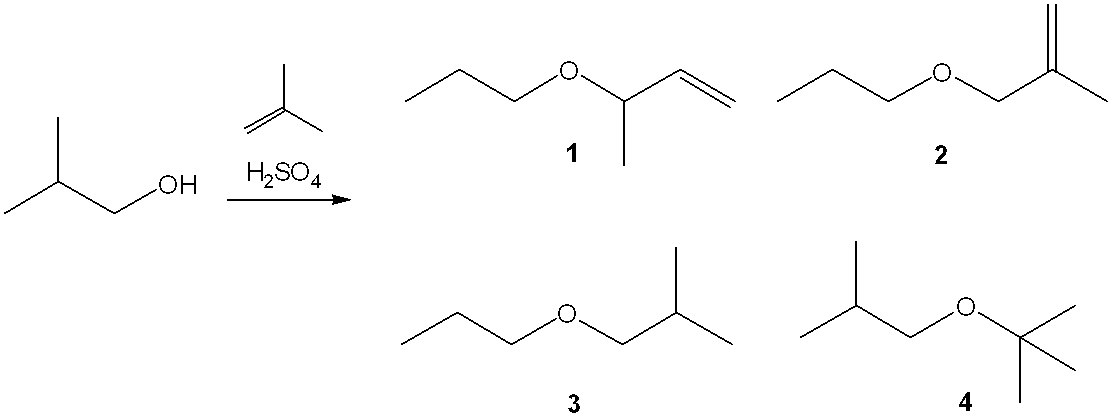 א. 1			ב. 2			ג. 3				ד. 4שאלה 26מהו התוצר העיקרי המתקבל בתגובה הבאה:א.  	ב. 		ג. 		ד. שאלה 27מהו התוצר העיקרי המתקבל בסדרת התגובות הבאה: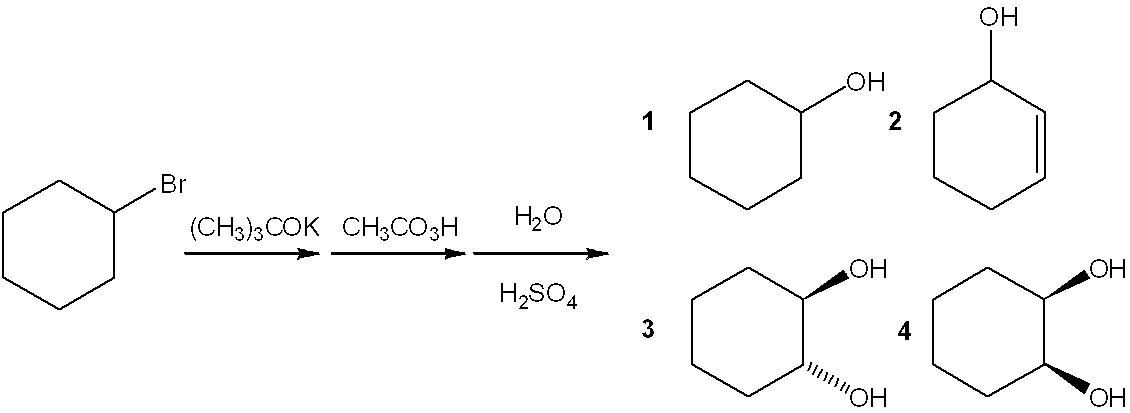 א. 1			ב. 2			ג. 3				ד. 4בהצלחהמשך הבחינה: 3.5 שעותתאריך בחינה: 3.2.2015, יום גשעת הבחינה: 09:00-12:30סמסטר: אמועד: אחומר עזר: דפי סיכום של 30 עמודים בערך ( התלמיד מביא ולוקח בסוף הבחינה)1.(2R,3R)-dibromobutane2.(2S,3S)-dibromobutane3.meso-2,3-dibromobutane